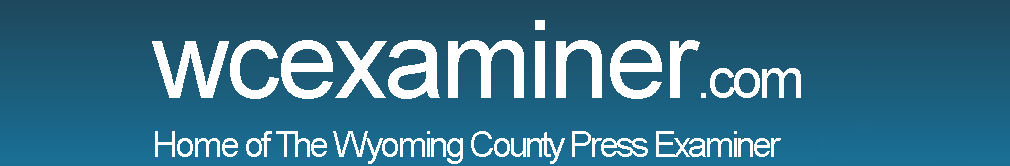 Trail moving into redesigned website
    By BY FRANK LESNEFSKY PRESS EXAMINER Oct 7, 2020Lackawanna Trail School District Superintendent Matthew Rakauskas asked the school board to approve nearly $10,000 for the first phase of a website redesign project that would give the district a more interactive, improved website.  “The webpage is something that people often first see and refer to,” Rakauskas said, emphasizing the importance of a website.  During the 20-minute virtual work session Monday night, Rakauskas advocated for the board to approve Phase I of the website redesign project with Scranton-based Design Done Right for $9,500.  The firm would build a website from scratch rather than using a template, he said. “So what I’ve been doing for about the last month-and-a-half is taking Lackawanna Trail’s current website, breaking it down, rebuilding it and forming it into something that’s better, more communicative, or interactive,” Rakauskas said. Under the first phase, which Rakauskas hopes to complete by mid-November, work would entail rebuilding the main webpage to have an  interactive calendar, making  it more user-friendly for staff  to update, he said.  Design Done Right also created websites for the Carbondale, Lakeland and Western Wayne school districts, Rakauskas said.  At the onset of the meeting, board President David Thorne announced the board had approved Rakauskas’ goals and objectives for the 2020-21 school years.  The goals and objectives are based on five Pennsylvania School Boards Association performance standards, Thorne said. The standards are: developing and implementing shared vision, goals and annual measurable objectives; student growth and achievement, governance and administration, effective management with district operations and effective management with personnel, Thorne said.  High school principal Mark Murphy also discussed plans for the district to enter into a dual enrollment agreement with Lackawanna College.  “This really is because of a few students that have found some opportunities there for college and career readiness that they’re interested in that is unique to Lackawanna College,” he said.  “So, we don’t want to stand in their way.”  The Lackawanna Trail school board will hold its virtual meeting 7:30 p.m. Tuesday.  